УГЛЕДНИ ЧАСУ четвтак, 7.марта одржан је угледни час из математике у одељењу II2.Циљ часа је био усвајање таблице множења са бројем 9. Коришћењем модерних наставних средстава и коришћењем разноврсних метода ученици су кроз игру савладали таблицу множења са бројем 9.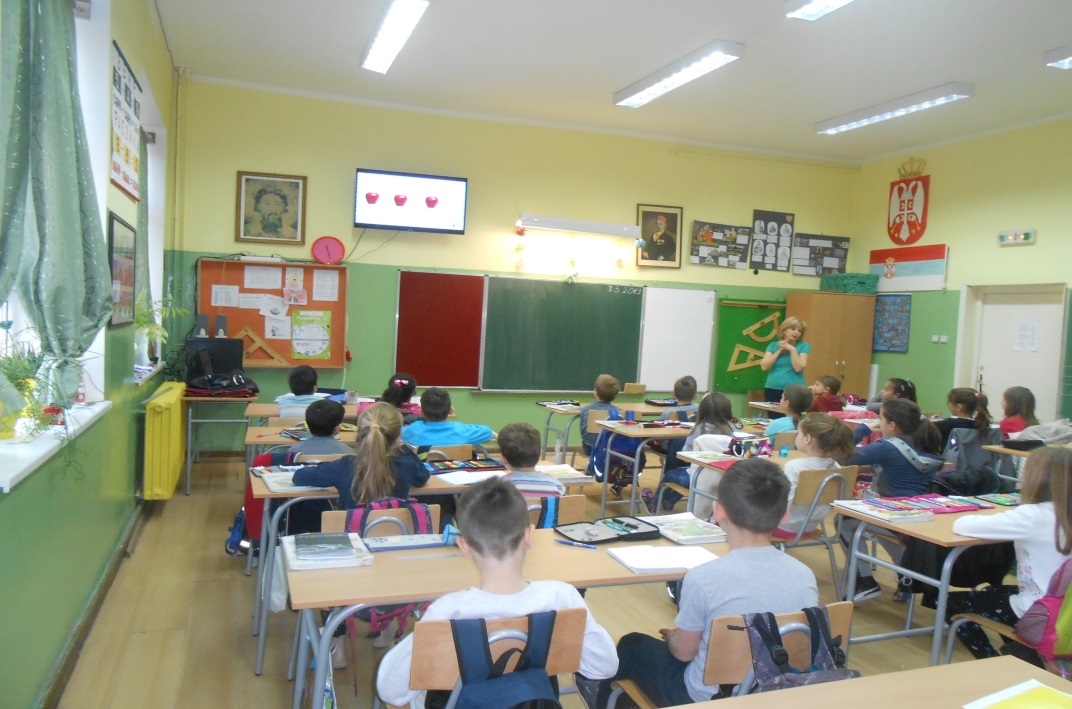 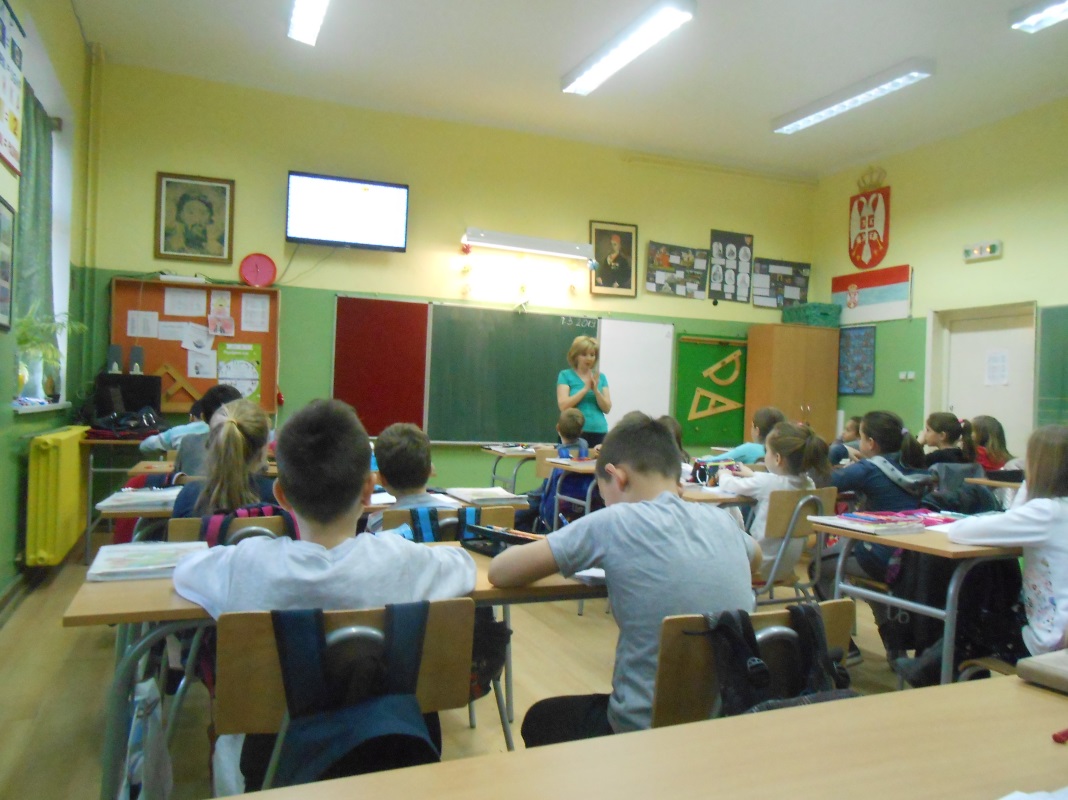 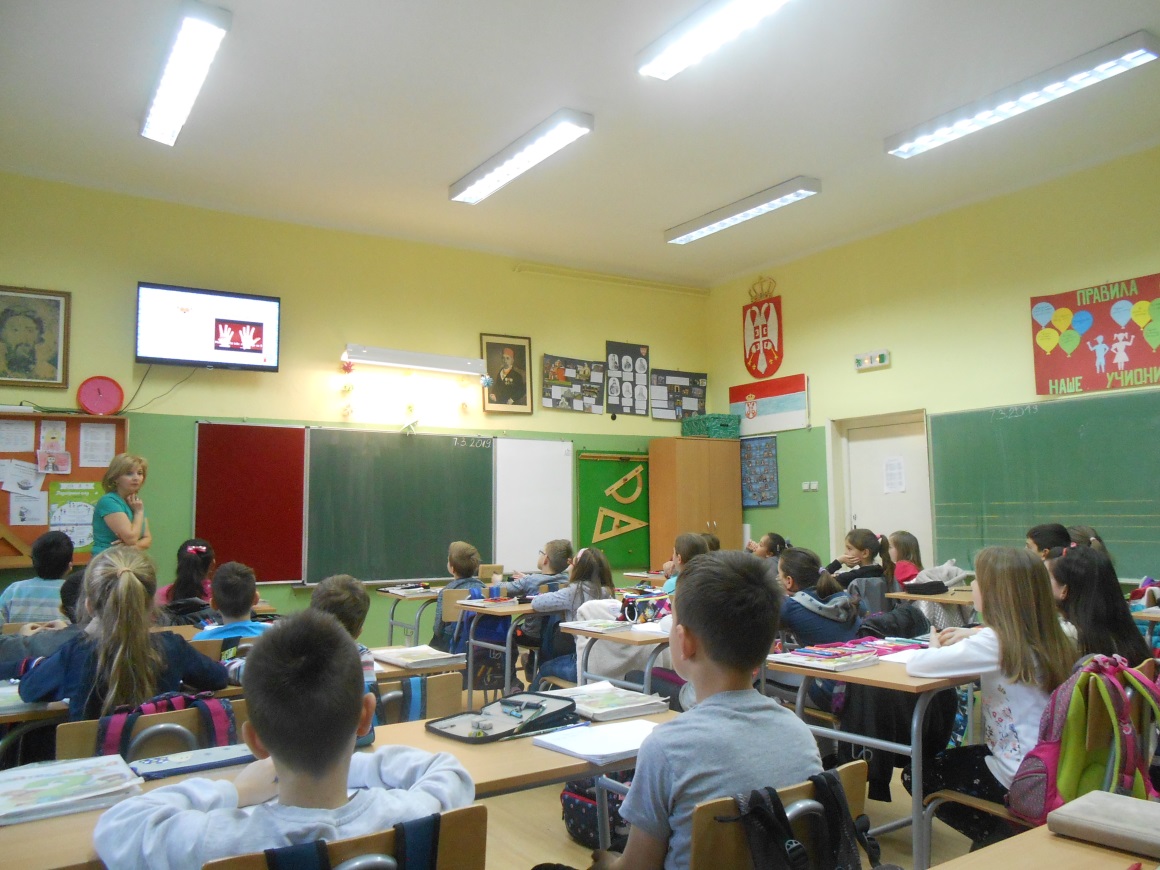 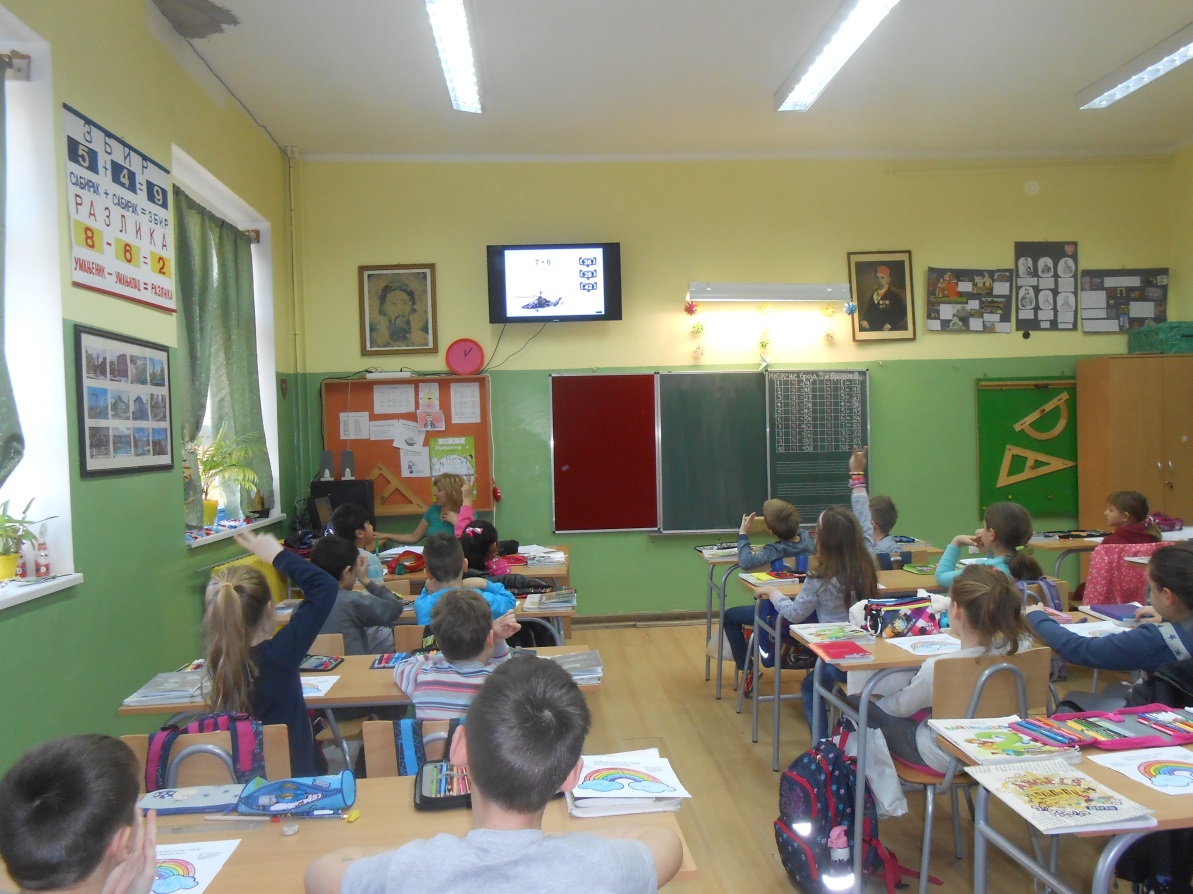 